УКРАЇНАПОЧАЇВСЬКА  МІСЬКА  РАДАСЬОМЕ СКЛИКАННЯ                                               СІМНАДЦЯТА  СЕСІЯР І Ш Е Н Н Явід  «    » грудня  2016 року                                                           №       проектПро введення в штатнийрозпис Почаївської ЗОШ І-ІІІ ступенів посад логопеда та лікаря-стоматолога                Розглянувши лист директора Почаївської  ЗОШ І-ІІІ ступенів № 282 від 30.11.2016 року, з метою надання допомоги дітям з вадами мови, відхиленням мовного розвитку та усунення різних порушень усної і писемної мови та належного обстеження дітей, визначення факторів ризику стоматологічної патології, проведення лікувальних і превентивних заходів із індивідуальним підходом під контролем медичного персоналу, в тісному контакті з батьками та педагогічним колективом, керуючись ст.26 Закону України   « Про місцеве самоврядування в Україні» сесія  Почаївської міської ради                                                       В и р і ш и л а :     1.Ввести в штатний розпис Почаївської ЗОШ І-ІІІ ступенів  з 01 січня 2017 року посади логопеда та лікаря-стоматолога.      2.Оплату праці здійснювати згідно з чинним законодавством.       3. Дане рішення оприлюднити на веб-сайті Почаївської міської ради.      4. Контроль за виконанням даного рішення покласти на постійну комісію з питань освіти, культури, охорони здоров’я, молоді, спорту та соціального захисту населення.Лівар Н.М.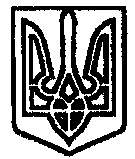 